Проект                                                       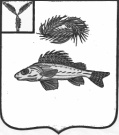 СОВЕТМУНИЦИПАЛЬНОГО ОБРАЗОВАНИЯ ГОРОД ЕРШОВЕРШОВСКОГО МУНИЦИПАЛЬНОГО РАЙОНАСАРАТОВСКОЙ ОБЛАСТИ(ЧЕТВЕРТОГО СОЗЫВА)РЕШЕНИЕот                           2020 года №  О вынесении на публичные слушания проектарешения    о  внесении     изменений    в  Устав муниципального   образования  город   ЕршовЕршовского           муниципального       района Саратовской   области	   	На основании статей 28 и 44 Федерального закона от 6 октября 2003 года №131-ФЗ «Об общих принципах организации местного самоуправления в Российской Федерации», Устава муниципального образования город  Ершов Ершовского муниципального района Саратовской области, Положения о публичных слушаниях в муниципальном образовании город  Ершов, Совет  муниципального образования город Ершов РЕШИЛ:      1. Вынести на публичные слушания с участием граждан, проживающих на территории муниципального образования город Ершов Ершовского муниципального района Саратовской области, проект решения о внесении изменений в Устав муниципального образования город  Ершов Ершовского  муниципального района Саратовской области согласно Приложению. Инициатором проведения публичных слушаний является Совет  муниципального  образования  город  Ершов.      2. Назначить организатором публичных слушаний комиссию в составе трех членов комиссии:       - председателя комиссии –         - секретаря комиссии -       - члена комиссии-     3. Граждане, проживающие на территории муниципального образования город Ершовского муниципального района Саратовской области, обладающие избирательным правом, вправе участвовать в публичных слушаниях в целях обсуждения проекта решения о внесении изменений в Устав муниципального образования город Ершов Ершовского муниципального района Саратовской области посредством подачи организатору публичных слушаний замечаний и предложений в письменной и (или) устной форме.     4. Организатор в целях разъяснения положений проекта решения о внесении изменений в Устав муниципального образования город Ершов Ершовского муниципального района Саратовской области до дня проведения публичных слушаний организует выступления разработчика проекта решения о внесении изменений в Устав муниципального образования город  Ершов Ершовского  муниципального района Саратовской области (его представителей) на собраниях жителей и в средствах массовой информации.       5. Замечания и предложения в письменной форме граждане вправе представить организатору публичных слушаний в срок со дня опубликования настоящего решения и до   __________ 2020  года по рабочим дням с 8.00 до 17.00 по адресу: г.  Ершов, ул. Интернациональная, д.9, каб. 25.       6. Замечания и предложения в письменной и (или) устной форме граждане вправе представить председательствующему на публичных слушаниях в день проведения публичных слушаний до окончания публичных слушаний по месту проведения публичных слушаний. При проведении публичных слушаний все участники публичных слушаний вправе, кроме того, высказать свое мнение о проекте решения о внесении изменений в Устав муниципального образования город Ершов Ершовского  муниципального образования  и о замечаниях и предложениях по указанному проекту,  задать  вопросы  разработчику  проекта.    	Все замечания и предложения, представленные в установленный срок, подлежат внесению в протокол публичных слушаний.Замечания и предложения, представленные не менее чем за 5 дней до дня проведения публичных слушаний, обобщаются организатором публичных слушаний и доводятся до сведения участников публичных слушаний в день их проведения.       	 7. Провести публичные слушания  _________ 2020 года в 10.00 в зале заседаний  Совета  муниципального образования город Ершов по адресу: г.  Ершов,  ул.Интернациональная , дом 9.     	8. Настоящее решение подлежит официальному обнародованию не позднее 10 дней со дня его принятия одновременно с обнародованием  проекта решения о внесении изменений в Устав муниципального образования город  Ершов Ершовского  муниципального района Саратовской области и размещению на официальном сайте Совета муниципального образования город Ершов.9. Настоящее решение вступает в силу со дня официального  обнародования.Глава муниципального образования                                                    А.А. Тихов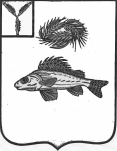 СОВЕТМУНИЦИПАЛЬНОГО ОБРАЗОВАНИЯ ГОРОД ЕРШОВЕРШОВСКОГО МУНИЦИПАЛЬНОГО РАЙОНАСАРАТОВСКОЙ ОБЛАСТИ(четвертого созыва)РЕШЕНИЕот                            2020 года   № О внесении изменений и дополнений в Устав муниципального  образования  город  ЕршовЕршовского         муниципального       районаСаратовской   области     	На  основании  Федерального  закона  от  6 октября 2003 г. №131-ФЗ «Об  общих  принципах  организации местного самоуправления в Российской Федерации», Федерального закона  от 24 апреля 2020года № 148-ФЗ» О внесении изменений в отдельные законодательные акты Российской Федерации», закона Саратовской области от 30 июня 2020 года №80-ЗСО «О продолжительности периода сохранения места работы (должности)гарантированного депутату представительного органа муниципального образования  Саратовской области, осуществляющему свои полномочия на непостоянной основе», Устава муниципального образования город  Ершов Ершовского муниципального  района Саратовской области, Совет муниципального образования город   Ершов,  РЕШИЛ:    1. Внести в Устав муниципального образования город  Ершов  Ершовского  муниципального района  Саратовской  области  следующие  изменения:    1) статью 23 дополнить  частью 3.1.  следующего содержания:«3.1. В соответствии с законом  Саратовской области   депутату Совета,   для осуществления своих полномочий на непостоянной основе гарантируется сохранение места работы (должности) на период продолжительностью шесть рабочих дней в месяц.».    2. Главе муниципального образования представить решение о внесении изменений в устав муниципального образования город Ершов Ершовского района Саратовской области для государственной регистрации в  Управление Министерства юстиции Российской Федерации по Саратовской  области.    3. Настоящее решение вступает в силу со дня его официального  опубликования.    4. Настоящее решение после государственной регистрации в регистрирующем органе подлежит официальному опубликованию.Глава муниципального образования.Глава муниципального образования                                                     А.А. Тихов